КЛАССНЫЙ РУКОВОДИТЕЛЬ	ПРОФОРИЕНТАЦИОННЫЕ УРОКИ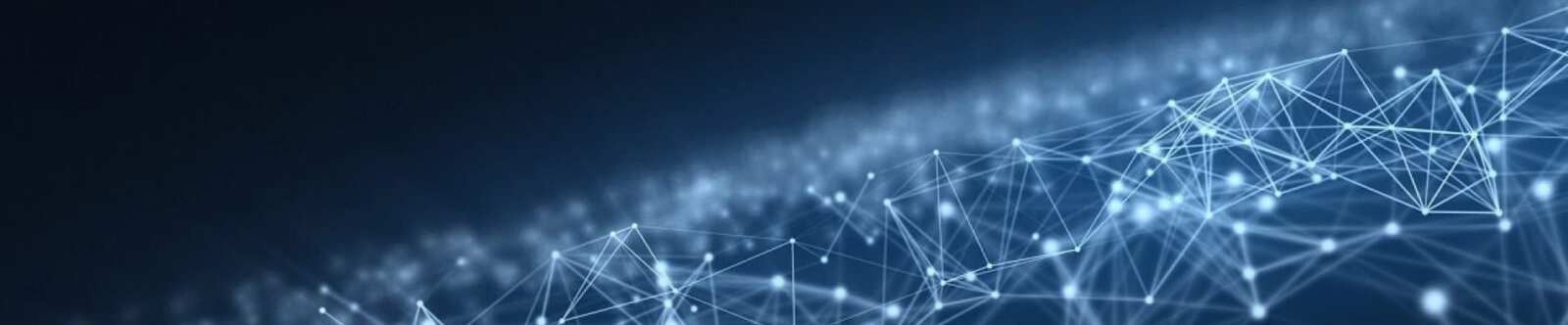 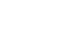 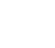 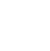 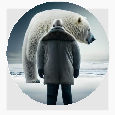 Профессия: библиотекарь —профориентационный урокОт Глеб Беломедведев АВГ 15, 2023	 #библиотека, #библиотекарь, #видео, #кроссворд, #пазлы, #презентация,#профессия, #ребус, #тесты, #технологическая карта  Время прочтения: 16 минут(ы)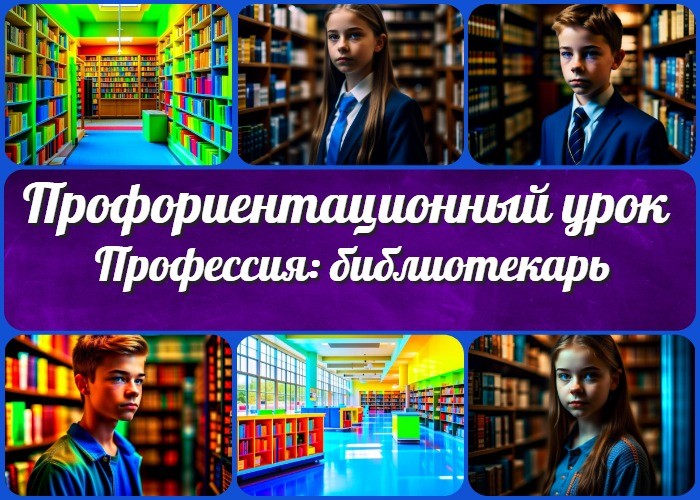 «Профессия: библиотекарь» — профориентационный урок «Моя Россия – новые горизонты»ВступлениеВыберите похожие названияЛекция для школьников «Путеводитель в мир профессий: библиотекарь» Разработка обзорного занятия: «Открытие дверей будущего: библиотекарь» Конспект классного часа: «Встреча с профессией: архивариус»Возраст детей11-17 летКласс6-11 классДата проведения[укажите дату проведения]Название образовательного проекта«Билет в будущее»Тип мероприятияВсероссийский профориентационный урок «Моя Россия – новые горизонты»Уровень[выберите нужный уровень]базовый уровень (рекомендованная учебная нагрузка – не менее 40 часов в год);основной уровень (не менее 60 часов в год);продвинутый уровень (не менее 80 часов в год).Формат профориентационной работыВнеурочная деятельность, профильные предпрофессиональные классыПодходмотивационно-активизирующий подходСреда профессииКреативная средаЦелиПознакомить учащихся со сферой деятельности. Рассказать о возможностях и особенностях этого ремесла. Поддержать учащихся в выборе будущей работы.ЗадачиИзучить основные аспекты работы.Подчеркнуть важность умственного развития и образования. Представить разнообразные карьерные пути.Форма организации урокаГрупповая работа, дискуссии, практические задания.Приемы, методы, технологии обученияРабота в парах, анализ случаев, ролевые игры,интерактивные вопросы.Прогнозируемый результатУчащиеся понимают сущность данной сферы деятельности, способы карьерного роста и разнообразие задач, которые предстоит решать.Предварительная работаПросмотреть и подготовить материалы для классного часа.Оборудование и оформление классаПроектор, экран, компьютер, рисунки, фотографии,информационные брошюры.Ход занятия / Ход мероприятияОрганизационный моментПеред началом урока следует убедиться, что все учащиеся на своих местах и готовы к активной работе. Приготовьте необходимые материалы, такие как презентация, информационные брошюры и рисунки, и убедитесь в их готовности к использованию.УточнениеРебята, предстоящее мероприятие – это действительно необычная возможность. Мы не только глубоко погрузимся в изучение темы, но и попробуем на практике воплотить всю красоту и богатство нашего родного русского языка. Давайте вместе будем исследовать разнообразие синонимов для слова «библиотекарь», чтобы не только обогатить наши знания по этой теме, но и дополнительно развить умение выразительно и точно излагать свои мысли. Ведь усовершенствование нашей речи – это также важный аспект развития, который сможет пригодиться нам во многих областях жизни. Давайте сделаем это мероприятие интересным и продуктивным для каждого из нас!Вступительное слово классного руководителяДобрый день, уважаемые учащиеся! Сегодня мы с вами проведем интересный профориентационный урок на тему «Профессия: библиотекарь». Этот урок представляет для вас возможность заглянуть в мир новых специальностей, узнать больше о работе, которая может стать вашим будущим путем. Вам предстоит узнать о необычном и важном деле, которое связано с организацией информации, знаний и культурных сокровищ. Откроется перед вами богатство возможностей, которые может предложить специальность»кладовщик слова» – также известного, как библиограф.Мы поговорим о рабочем месте для «мыслителей» – библиотеке, где каждая книга, каждая страница – это кусочек знаний и истории. Вас ждет увлекательное путешествиев мир литературы, информации и возможностей. Готовы ли вы окунуться в этот увлекательный мир? Тогда начнем наше путешествие вместе!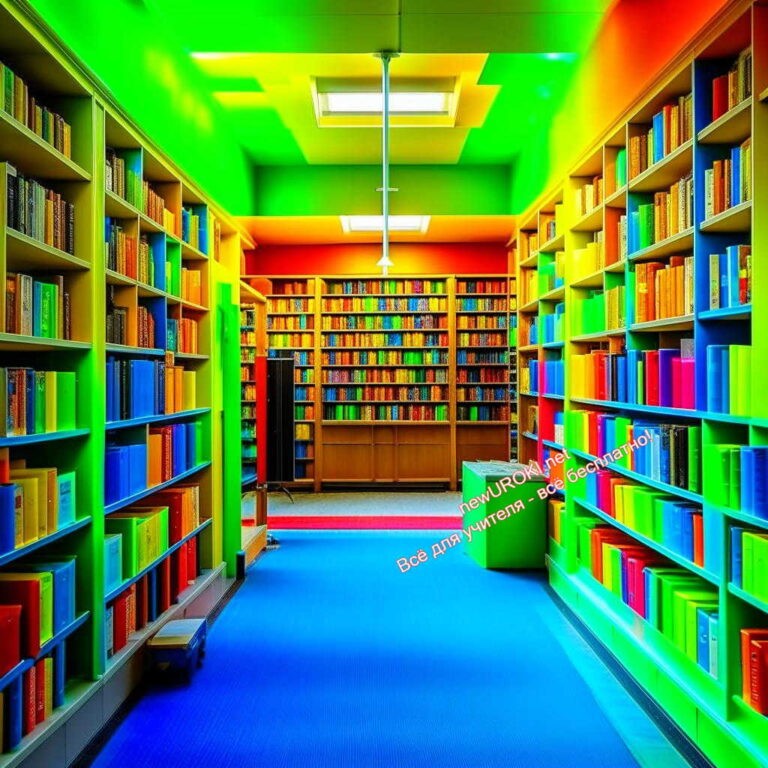 Сценарный планБлок 1: общие факты о профессииИллюстративное фотоРоль «хранителя знаний» (не забыли об использовании синонимов на этом занятии?) в современном обществе имеет свое особенное место. Специальность книгохранителя нашла свое признание в образовательной и культурной сферах. Этот специалист играет ключевую роль в организации доступа к знаниям и информации. Он управляет знаниями, помогает людям найти нужные материалы, ориентирует в мире информационных ресурсов.В современной «гавани мудрости» – библиотеке – библиотекарь выступает в роли проводника по морям информации, помогая находить не только книги, но и электронные источники, архивы, базы данных. Это не только «охранник книжной сокровищницы», но и организатор интеллектуальных мероприятий, мост между прошлым и будущим.«Волшебник слов» – используем креативное название этой специальности – работает в образовательных учреждениях, научных хранилищах, архивах и других местах, где ценятся знания. Его задачи включают обработку и каталогизацию информационных ресурсов, поддержание порядка и доступности книг и журналов. Он – специалист по знанию и дружелюбный помощник в поиске нужной информации.Интересный факт: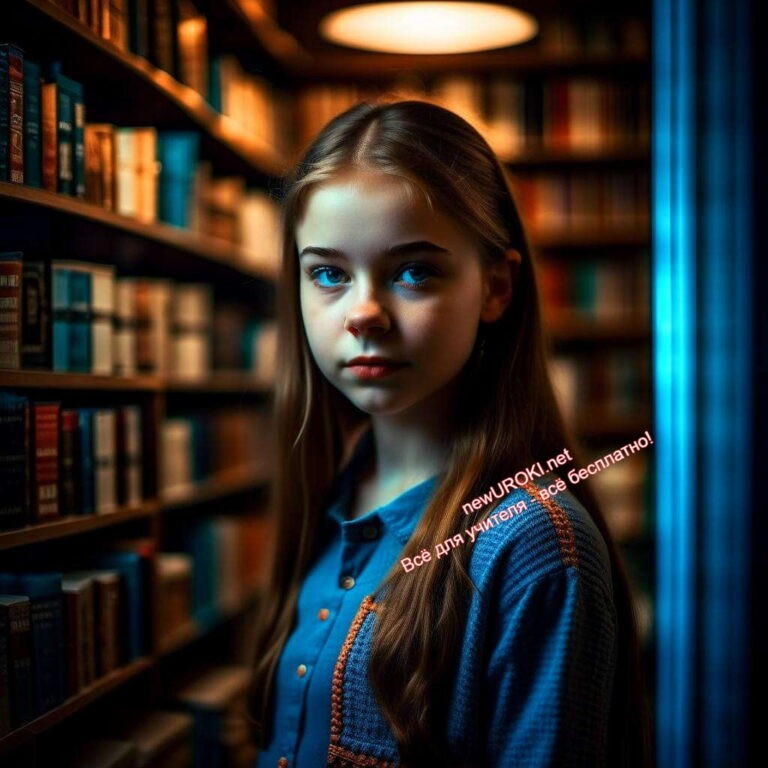 библиотекари также могут заниматься исследовательской работой, анализировать новые тенденции в мире литературы и информации, создавать свои проекты для повышения информационной культуры общества.Блок 2: отрасли профессиональной деятельностиИллюстративное фотоПредставим разнообразие сфер деятельности «профессионала слов» (не забыли об использовании синонимов на этом занятии?) и его важную роль в современном мире. Давайте рассмотрим различные виды «хранилищ знаний» и особенности их работы.Во-первых, существуют разные типы библиотек, включая образовательные, научные, публичные и даже специализированные. Каждый из этих типов выполняет свою уникальную роль. Образовательные: поддерживают обучение и исследования в учебных заведениях. Научные: сосредотачиваются на предоставлении актуальных исследовательских ресурсов. Публичные библиотеки делают знания доступными для всех желающих, а специализированные — углубляются в определенные тематики.Во-вторых, с развитием технологий применение информационных технологий стало неотъемлемой частью работы «смотрителя знаний». Библиотекари активно используют компьютерные ресурсы для организации каталогов, архивов, и обеспечения доступа к цифровым версиям книг. Это позволяет оптимизировать процессы поиска и обеспечивать удаленный доступ к информации.Современные библиотеки также создают виртуальные пространства для обучения и общения. Онлайн-курсы, вебинары и электронные ресурсы позволяют расширитьгоризонты и обогатить знания. Таким образом, информационные технологии добавляют новые измерения в работу библиографа и делают их ежедневную деятельность более эффективной и удобной.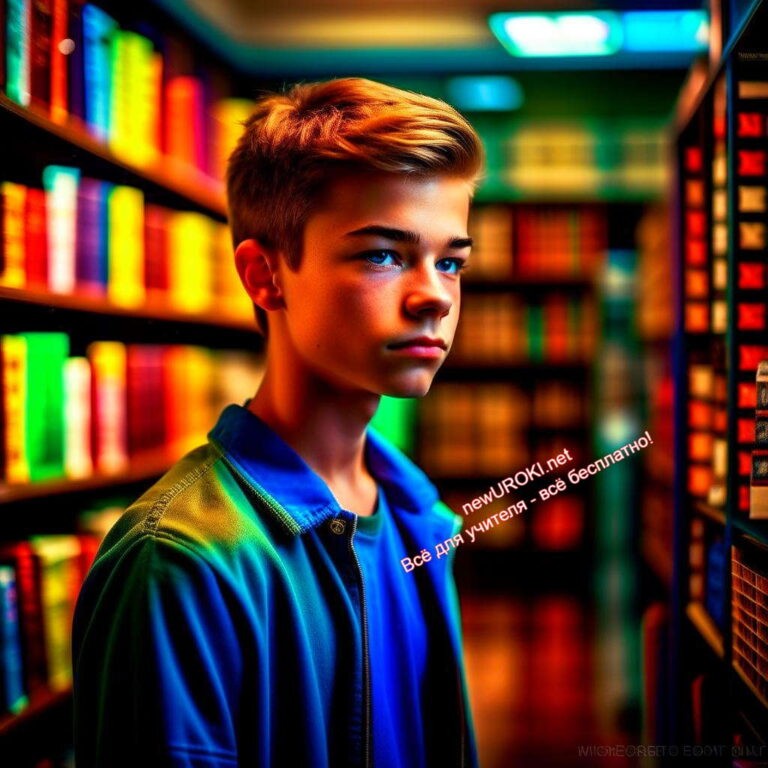 Интересный факт:важно помнить, что библиотекари играют ключевую роль в сборе и фильтрации информации, что помогает предоставлять качественные и достоверные знания для пользователей.Блок 3: качества, которые помогут в профессииИллюстративное фотоДля успешного труда в роли «хранителя мудрости» необходимо обладать рядом ключевых черт характера, которые обеспечивают эффективную профессиональную деятельность.Прежде всего, организованность играет решающую роль. Этот навык помогает библиотекарю систематизировать и структурировать огромное количество информации, делая ее доступной для посетителей. Тщательное ведение каталогов и учет всех ресурсов гарантирует, что ничто не будет потеряно и всегда можно будет найти нужное.Коммуникабельность является еще одним неотъемлемым качеством архивариуса. Умение понимать потребности и запросы посетителей, помогать им ориентироваться в море информации, создает атмосферу доверия и дружелюбия. Эффективное общение способствует созданию комфортной атмосферы.Гибкость и адаптивность – важные характеристики, особенно в сфере, где технологические изменения происходят настолько быстро. Библиотекарь должен быть готов изменяться вместе с изменениями в информационной среде, осваивая новые инструменты и методы работы.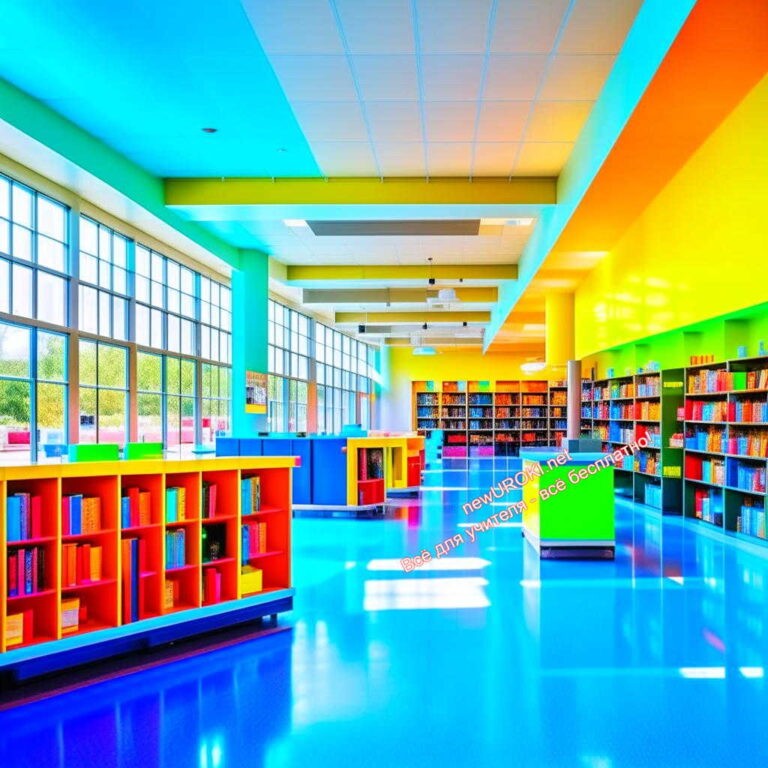 Творческое мышление позволяет книгохранителю создавать интересные мероприятия и проекты, которые привлекают внимание посетителей. Это делает библиотеку не только местом для поиска информации, но и культурным центром.Систематичность и аккуратность важны для сохранности редких и уникальных материалов, которые могут находиться в библиотеке. Тщательное хранение и забота о ресурсах помогает сохранить их для будущих поколений.Интересный факт:Немаловажным качеством для библиотечного специалиста является самообразование. Поскольку мир информации постоянно расширяется, сотрудник библиотеки должен постоянно учиться и следить за новыми тенденциями, чтобы быть на шаг впереди.Блок 4: возможности для развития карьерыИллюстративное фотоМир библиотечной сферы огромен и предоставляет множество перспектив для профессионального роста библиотекаря. Продвижение в этой области включает в себя разнообразные пути, открывающие новые горизонты.Для начала, существует возможность обучения и повышения квалификации. Сотрудник может пройти курсы по овладению новыми навыками, включая работу с цифровыми ресурсами, организацией мероприятий и повышением эффективности обслуживания.Это позволяет оставаться в курсе последних тенденций и совершенствовать свою подготовку.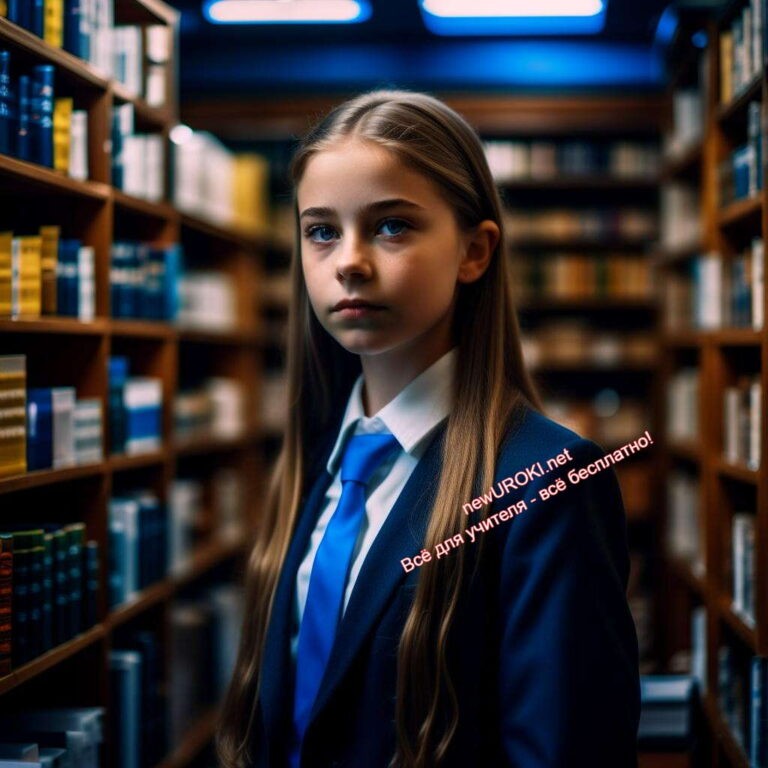 Научные исследования – еще одна ветвь для развития. Библиотечный специалист может работать в научных учреждениях и участвовать в создании и развитии научных библиотек, которые играют важную роль в исследовательской среде. Это открывает путь к углубленному изучению темы и взаимодействию с учеными.Возможность перехода на руководящие должности также является перспективой. Библиограф, проявивший себя как грамотный специалист с огромным опытом и знаниями, может возглавить библиотечное учреждение и принимать решения на стратегическом уровне.Интересный факт:Библиотекари также могут работать в издательствах и литературных агентствах, участвуя в выборе и редактировании литературных произведений, что предоставляет им возможность вносить вклад в литературную среду.Профессия книгохранителя далеко не ограничивается стандартными рамками. Это мир бесконечных возможностей, где каждый может найти свой путь, сочетающий персональные интересы и личные склонности.Блок 5: практические задания и учебные действияИллюстративное фотоДавайте продолжим наш урок о книгохранителе с увлекательным учебным действием, которое поможет учащимся лучше понять суть профессии «хранителя знаний». Для этого предлагается провести ролевую игру.Название ролевой игры: «Виртуальный библиотекарь»Цель игры: С помощью ролевой игры позволить учащимся погрузиться в роль библиотекаря и освоить некоторые аспекты его рабочей деятельности.Подготовка:Подготовьте список вопросов и ситуаций для игры. Эти вопросы могут касаться организации библиотеки, общения с посетителями, применения информационных технологий и других аспектов.Разделите учащихся на группы, в каждой из которых будет книговед.Ход игры:Каждая группа получает свою роль – они становятся библиотекарями различных типов библиотек.Группы чередуют роли библиотекаря и посетителя. Книговеды отвечают на вопросы и решают ситуации, связанные с их типом библиотеки.Библиографисты должны показать, как они организовывают работу, общаются с посетителями, используют информационные ресурсы и технологии.Дополнительное задание: После игры учащиеся могут представить краткий отчет о своей роли, выделить основные аспекты и познакомиться с разнообразием библиотечных профессий.Эта ролевая игра позволит учащимся ближе познакомиться с ежедневным трудом«хранителя знаний», лучше понять ее многогранность и важность в современном обществе.Блок 6: вопросы и ответы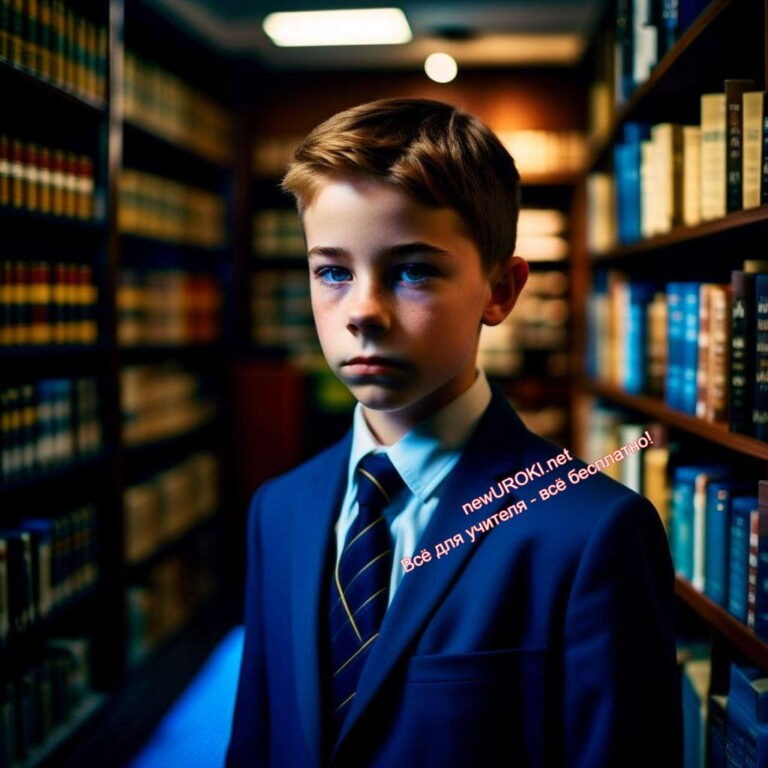 Иллюстративное фотоПродолжим наш интерактивный диалог об увлекательной профессии «охранителя знаний». Давайте разъясним те аспекты, которые вызвали интерес у вас, уважаемые учащиеся. Вот несколько вопросов, которые могут возникнуть:Чем занимается книговед помимо выдачи книг?Какие навыки и знания нужны для успешной работы в школьном книгохранилище?Какие новые технологии применяются в современных библиотеках?Может ли библиотекарь развиваться профессионально и каким образом?Что делать, если в библиотеке не находишь нужной информации?Ответим на эти вопросы:Он не только выдает книги, но и организует культурные мероприятия, ведет каталоги, помогает посетителям находить информацию, поддерживает порядок и сохранность ресурсов.Для успешной работы в книжном зале нужны навыки организации, коммуникации, систематизации информации. Также важно уметь работать с компьютерами и новыми технологиями.Современные библиотеки активно используют компьютеры, электронные базы данных, цифровые ресурсы. Это позволяет архивариусу быстро находить и предоставлять информацию.Книгохранитель может повышать свою квалификацию, участвовать в семинарах, мастер-классах, а также исследовать новые области и становиться экспертом в определенной области.Если в библиотеке не удается найти нужную информацию, библиотечный специалист всегда готов помочь с поиском и предоставить советы, как эффективно искать нужные ресурсы.Подведение итогов занятияНа протяжении нашего профориентационного урока мы погрузились в мир профессии«хранителя знаний», более известного как библиотекарь. Мы рассмотрели разнообразные аспекты этой удивительной сферы деятельности, познакомились с ее ролью в образовательной и культурной сфере.В блоке общих фактов об этой работе мы узнали, что архивариус – это не только тот, кто выдает книги, но и организует культурные события, помогает находить информацию и сохранять ценные ресурсы.В блоке отраслей профессиональной деятельности мы изучили разнообразие библиотек и обсудили важность использования информационных технологий в современной библиотечной работе.Качества, необходимые для успешной работы библиотекаря, стали предметом обсуждения в блоке 3. Мы обратили внимание на организованность, коммуникабельность и умение адаптироваться к быстро меняющейся среде.Возможности для развития карьеры оказались очень широкими: от профильного обучения и научных исследований до руководящих должностей и работы в издательствах.В блоке практических заданий и учебных действий мы провели увлекательную ролевую игру, которая помогла вам почувствовать себя в роли сотрудника книгохранилища и лучше понять его роль.В завершение нашего урока, мы поддержали обсуждение вопросов и ответили на них. Мы надеемся, что наша встреча помогла вам более глубоко понять труд библиотекаря и возможности, которые она предоставляет. Желаю вам успехов в выборе будущей профессии и развитии в ней!Технологическая картаСкачать бесплатно технологическую карту профориентационного урока по теме:«Профессия: библиотекарь»Смотреть видео по теме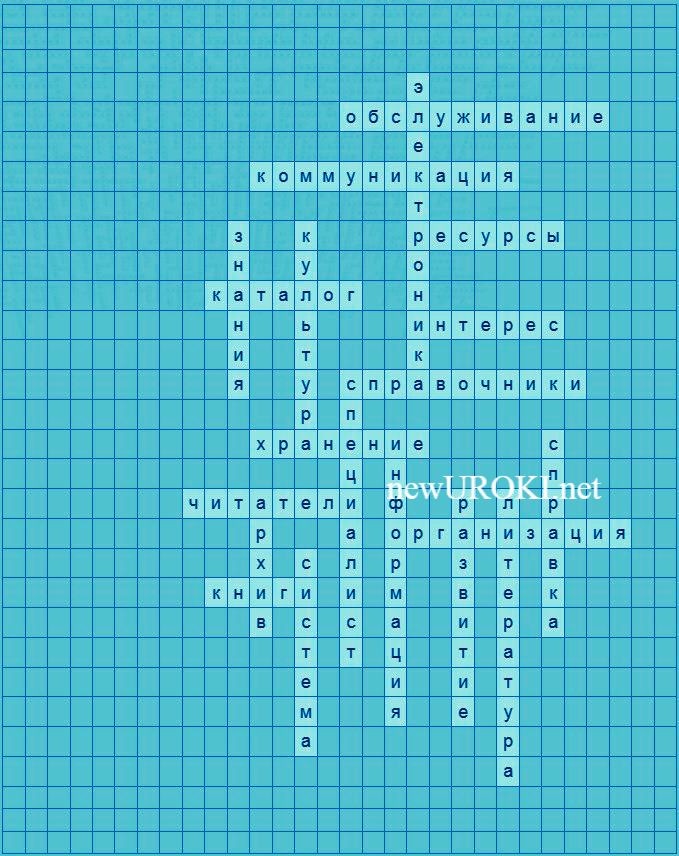 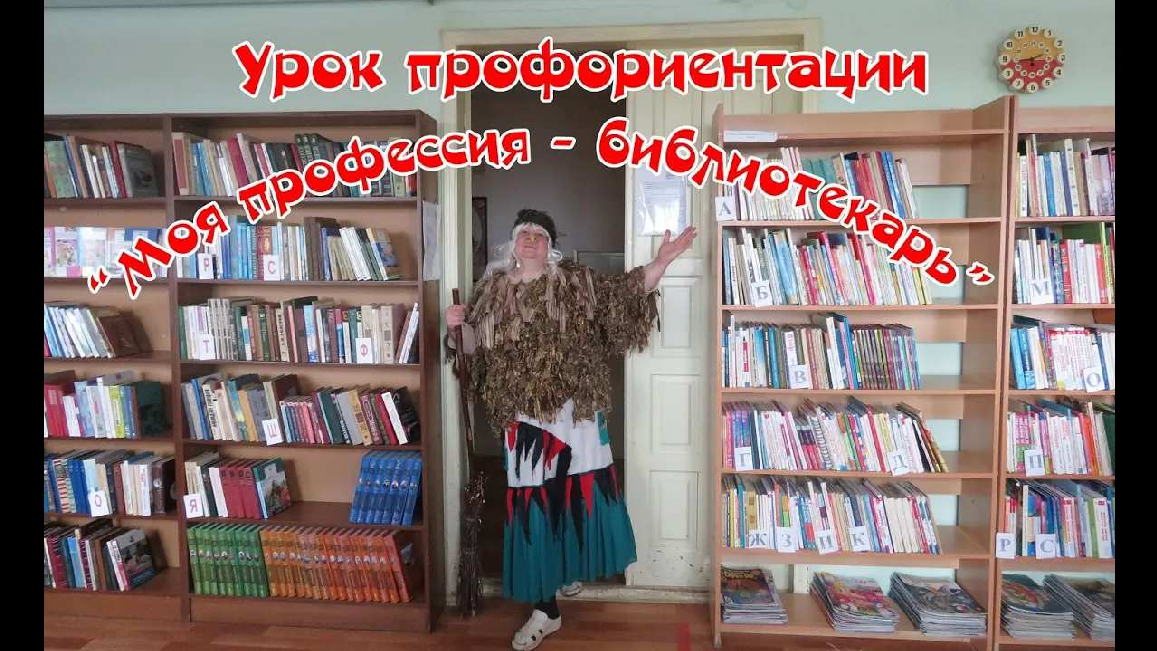 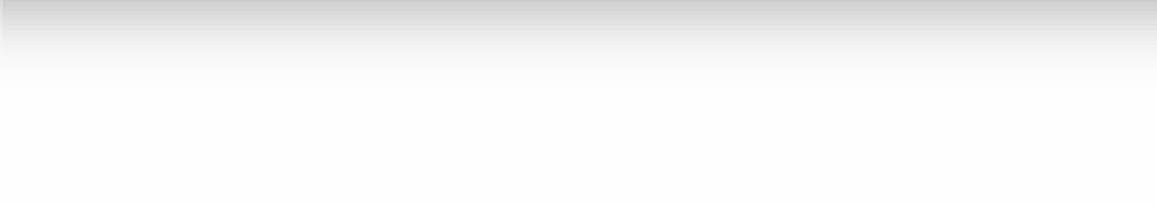 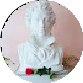 Урок профориентации "Моя	- библиоте…КроссвордКроссвордСкачать бесплатно кроссворд для профориентационного урока: «Профессия: библиотекарь» в формате WORDТестыЧто хранится на полках библиотеки?КнигиКонфетыКомпьютеры Ответ: a)Какой документ помогает найти нужную книгу в библиотеке?БилетПисьмоКаталог Ответ: c)Кто посещает библиотеку для чтения?ВрачиЧитателиПисатели Ответ: b)Где хранятся ценные документы и материалы?В киоскеВ архивеВ кафе Ответ: b)Какой вид литературы доступен в библиотеке?СпортивнаяНаучнаяМузыкальная Ответ: b)Чем библиотекарь помогает посетителям?Печет пирожкиПроводит концертыПредоставляет информацию Ответ: c)Какие материалы содержат полезные сведения и данные?РаскраскиСправочникиИгрушки Ответ: b)Какие качества важны для успешной работы?Веселость и рисованиеОрганизованность и коммуникабельностьПение и танцы Ответ: b)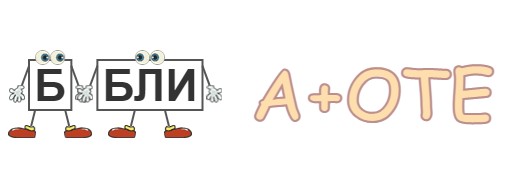 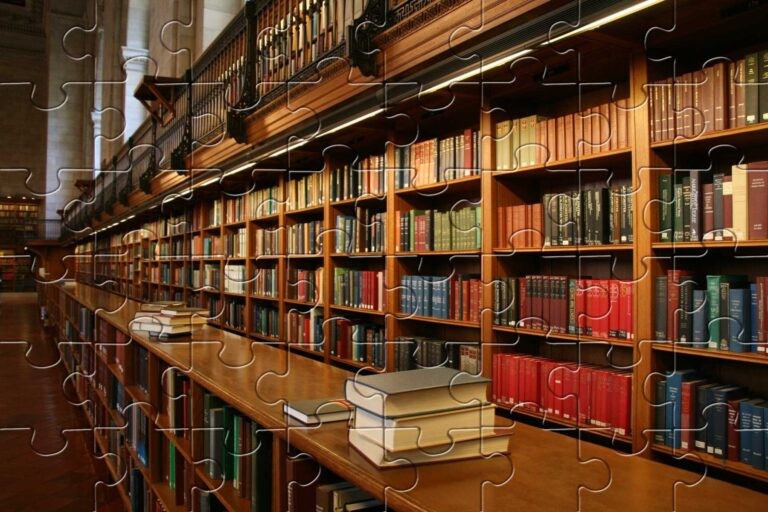 Какие ресурсы могут быть использованы для поиска информации в библиотеке?Вода и едаКомпьютеры и каталогиКонфеты и игрушкиОтвет: b) Компьютеры и каталогиЧто библиотекарь хранит и передает?ПодаркиЗнанияСекреты Ответ: b)РебусРебус(Если одни буквы прибавляются (+) к другим буквам, то это означает, что где-то по смыслу нужно подставить предлог «к» или союз «и».)ПазлыПазлыПрезентацияСкачать бесплатно презентацию на профориентационный урок: «Профессия: библиотекарь» в формате PowerPoint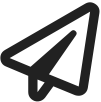 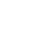 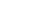 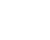 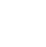 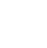 Список источников и использованной литературыМихайлова, Е.А. «Современные тенденции развития библиотечной сферы в России». Издательство «Новый Век», Москва, 2003. 150 страниц.Кравцов, А.П., Митрохина, О.Н. «Практические аспекты работы библиотекаря». Издательский центр «Библиофонд», Санкт-Петербург, 2001. 180 страниц.Семенова, Н.В., Григорьев, Д.С. «Информационные технологии в библиотечной деятельности». Издательство «Знание», Екатеринбург, 1998. 120 страниц.Лебедева, М.И. «Роль библиографа в формировании культурного пространства города». Московский Государственный Университет Культуры, Москва, 2005. Диссертация.Журнал «Библиотечное дело» № 3, 2004 г. Статья «Современные вызовы и перспективы библиотечной профессии». Автор: Гришина, Е.Н. Слова ассоциации (тезаурус) к уроку: тишина, формуляр, очки, книжный червь, каталогизатор, заведующая, звание, квалификация, работа, труд При использовании этого материала в Интернете (сайты, соц.сети, группы и т.д.) требуется обязательная прямая ссылка на сайт newUROKI.net. Читайте "Условия использования материалов сайта"Профессия: продавец — профориентационный урок 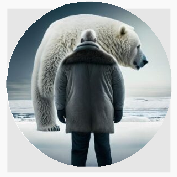 Профес ия: продавец — профориентационный урок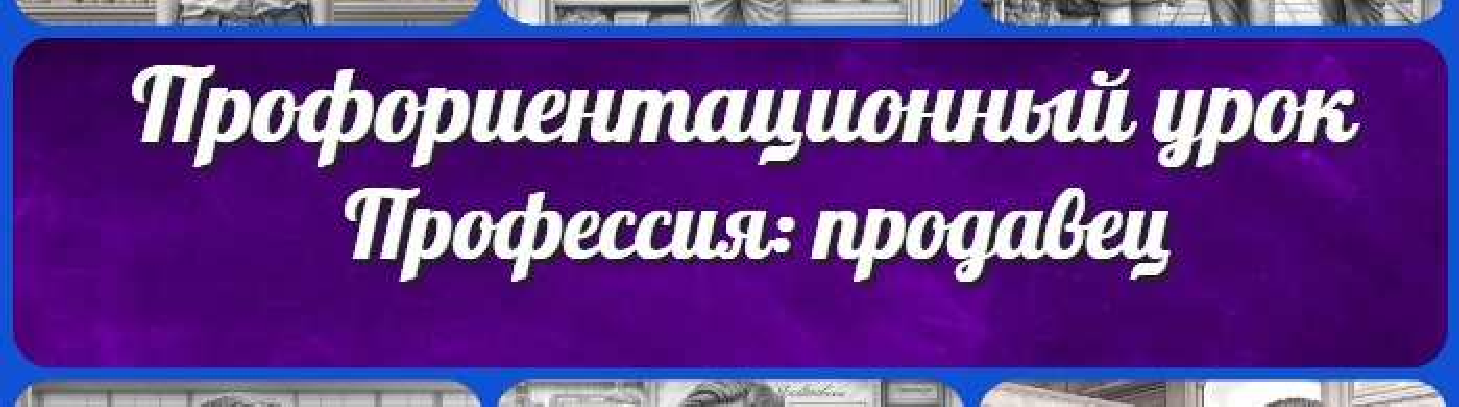 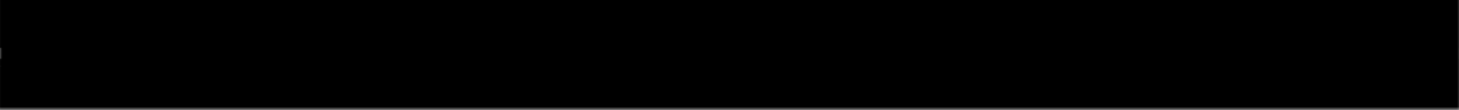 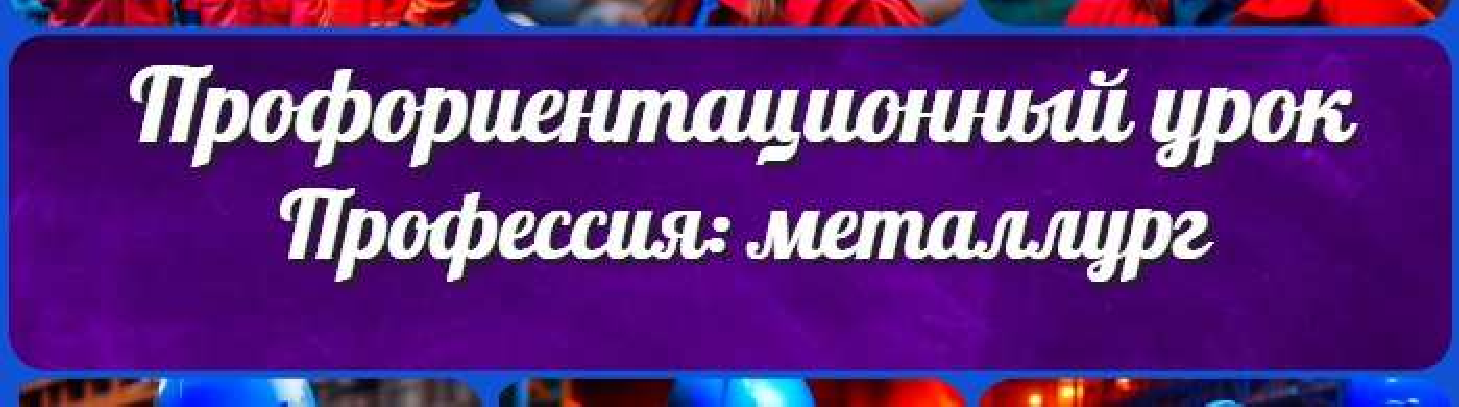 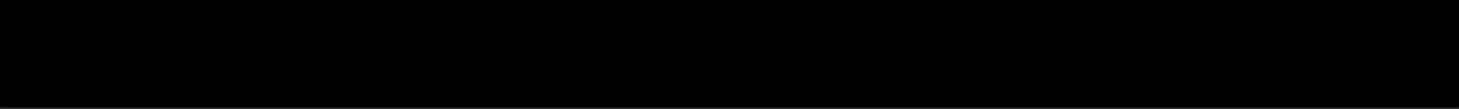 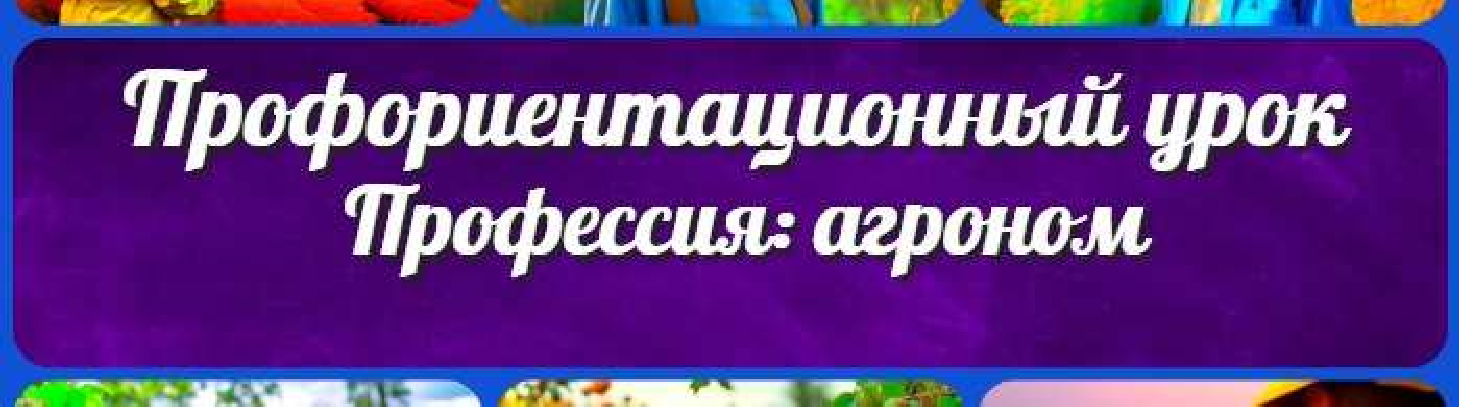 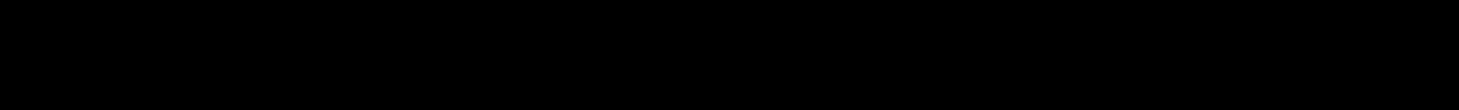 Профес ия: металлург — профориентационный урокПрофес ия: агроном — профориентационный урокКОНСПЕКТЫ УРОКОВКонспекты уроков для учителя АлгебраАнглийский язык Астрономия Библиотека БиологияГеография 5 класскласскласскласскласскласс ГеометрияДиректору и завучу школы ИЗОИнформатика ИсторияКлассный руководитель 5 класскласскласскласскласскласскласс Профориентационные урокиМатематика Музыка Начальная школа ОБЖОбществознание Право ПсихологияРусская литература Русский язык Технология (Труды) ФизикаФизкультура Химия Экология ЭкономикаКопилка учителяСценарии школьных праздников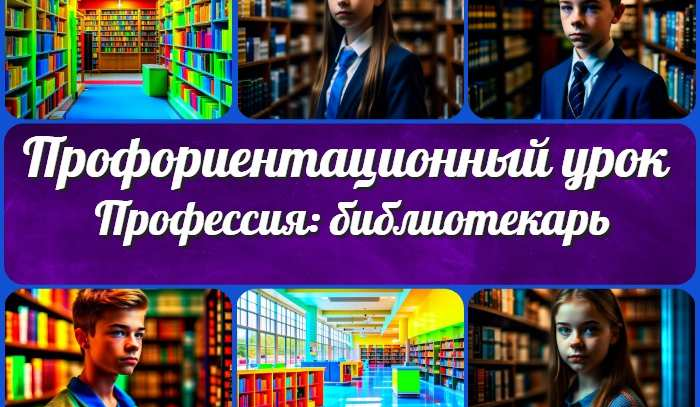 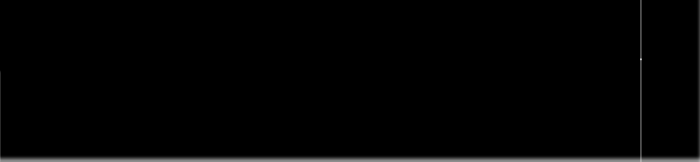 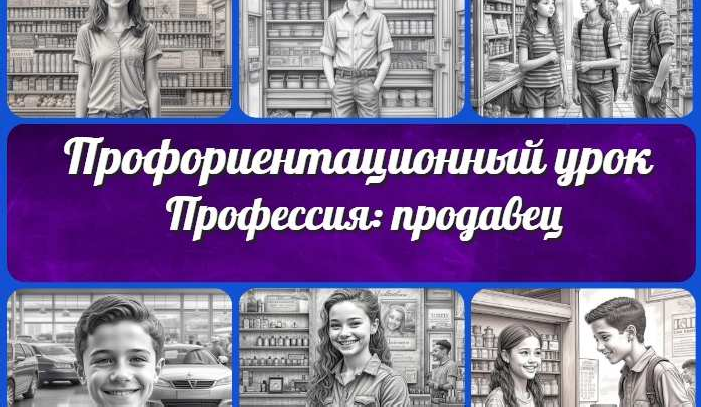 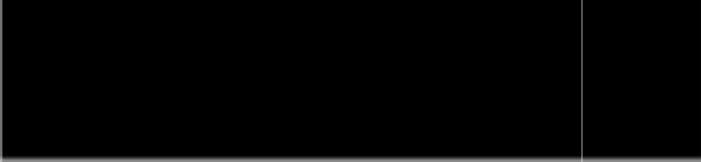 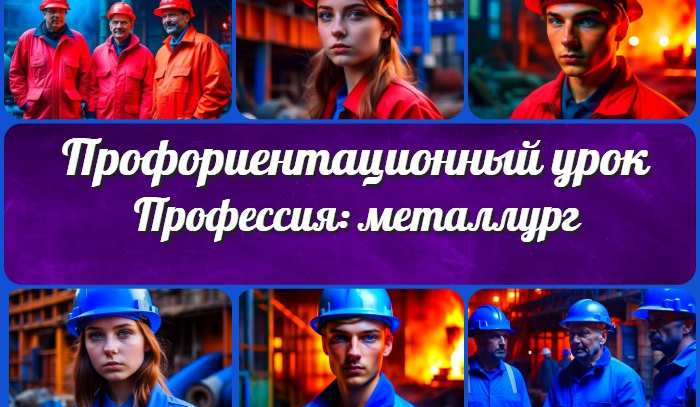 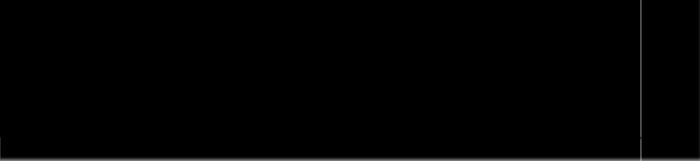 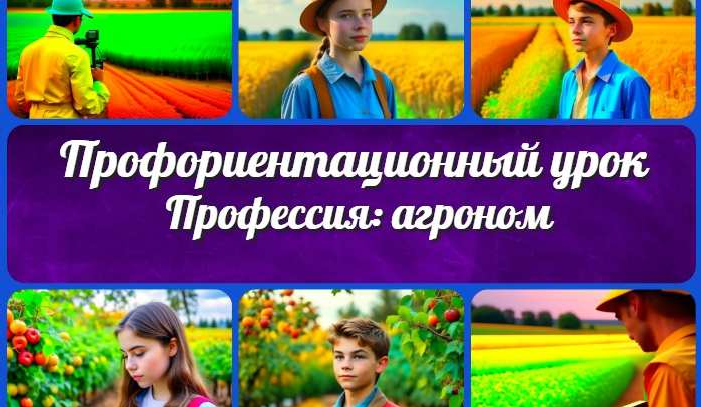 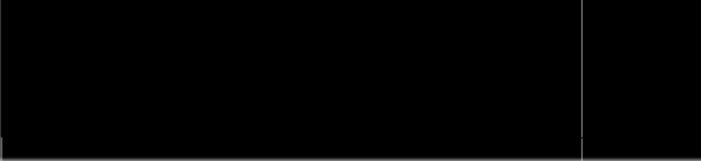 Новые УРОКИНовый сайт от проекта UROKI.NET. Конспекты уроков, классные часы, сценарии школьных праздников. Всё для учителя - всё бесплатно!Главная	О сайте	Политика конфиденциальности	Условия использования материалов сайтаДобро пожаловать на сайт "Новые уроки" - newUROKI.net, специально созданный для вас, уважаемые учителя, преподаватели, классные руководители, завучи и директора школ! Наш лозунг "Всё для учителя - всё бесплатно!" остается неизменным почти 20 лет! Добавляйте в закладки наш сайт и получите доступ к методической библиотеке конспектов уроков, классных часов, сценариев школьных праздников, разработок, планирования, технологических карт и презентаций. Вместе мы сделаем вашу работу еще более интересной и успешной! Дата открытия: 13.06.2023